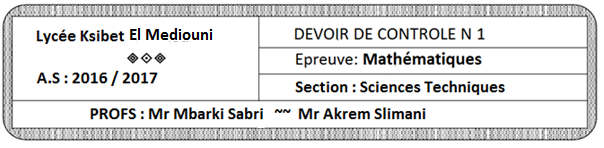 Exercice 1 : (3 points)Pour chacune des questions suivantes une seule des trois réponses proposées est correcte. L’élève doit indiquer sur sa copie, avec justification, le numéro de la question et la lettre convenable à la réponse choisie. Soit f la fonction définie sur  par : f(x) =.Alors                          b) 0                                c) 1Si arg(z) alors arg(i                     b) -                      c)  Soient f et g deux fonctions définies par : f(x) =  et g(x) = . Alors 0                             b)                                  c) Si z et z' sont deux nombres complexes tels que  et   , Alors 0                             b)                                  c)                                  Exercice 2 : (7 points)Soit f la fonction définie sur  par f(x) = a)  Montrer que : .Vérifier que pour tout  on a : .En déduire .a) Montrer que pour tout  on a : f(x)  .En déduire   et .Etudier la continuité de f Justifier que f est prolongeable par continuité en 1 et donner F son prolongement par continuité en 1.La courbe ci-dessous est la représentation graphique  d’une fonction g continue sur .Calculer les limites suivantes :  ;  et Exercice 3 : (5 points)Dans le plan complexe, on donne les points A(1) et B(-i). On considère les points M(z) et M’(z’) vérifiant z’ =   et M ≠ B.a)  On pose z = x + iy.      Montrer que : z’ est réel si et seulement si En déduire l’ensemble des points M(z) tel que z’ est réel.Déterminer l’ensemble des points M(z) tel que = 1a)  Montrer que pour tout z ≠ -i on a : z’ + i = En déduire BM.BM’ =  Montrer que si M appartient au cercle de centre B et de rayon 1 alors M’ appartient à un cercle que l’on précisera. Exercice 4 : (5 points)Le plan complexe est rapporté à un repère orthonormé direct  (O, ). Soit A et B les points d’affixes respectives  et. Pour tout entier naturel n, on considère les points  d’affixes .a) Vérifier que pour tout entier naturel n on a : Déterminer un argument de  puis un argument de .Déterminer une condition nécessaire et suffisante sur l’entier n pour que les points O, A et  soient alignés.a) Montrer que pour tout nombre complexe z on a :     si et seulement si  .Montrer que si  et   sont deux nombres complexes tels que  alors  est un réel. En déduire que pour tout n on a : a)  Placer les points A, B et Montrer que le triangle AB est rectangle.